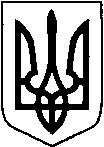      УКРАЇНА   ТЕТІЇВСЬКА МІСЬКА РАДА  ТЕТІЇВСЬКОГО РАЙОНУ КИЇВСЬКОЇ ОБЛАСТІ  ДЕВ’ЯТНАДЦЯТА СЕСІЯ СЬОМОГО СКЛИКАННЯтретє пленарне засідання      РІШЕННЯм. ТетіївПро затвердження заступника міськогоголови з гуманітарних питань      Керуючись статтями 26 та 42 Закону України «Про місцеве самоврядування в Україні», відповідно до статті 10 Закону України «Про службу в органах місцевого самоврядування», міська рада                                      В И Р І Ш И Л А:1. Внести зміни до рішення першої сесії міської ради 7 скликання від 18.01.2018 р. № 07-01-VII «Про затвердження заступників міського голови та керуючої справами(секретаря) виконкому Тетіївської міської ради», виклавши пункт 3 в новій редакції:     3. Затвердити Погорілу Ірину Володимирівну заступником міського голови з          гуманітарних питань.2. Пункти 3 та 4  вищевказаного рішення, вважати  такими, що втратили      чинність.3. Контроль за виконанням цього рішення покласти на постійну депутатську     комісію з питань Регламенту, депутатської етики, забезпечення діяльності      депутатів та контролю за виконанням рішень міської ради та її виконавчого      комітету, дотримання законності та  правопорядку.               Міський голова                                                    Р.В.Майструк       13.06.2019 р.       № 627 -19-VII             Начальник юридичного відділу                                                       Н.М. Складена